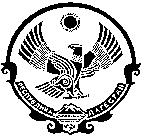 РЕСПУБЛИКА ДАГЕСТАНМУНИЦИПАЛЬНОЕ ОБРАЗОВАНИЕСЕЛЬСКОЕ ПОСЕЛЕНИЕ «СЕЛЬСОВЕТ УЗДАЛРОСИНСКИЙ» ХУНЗАХСКОГО РАЙОНАСОБРАНИЕ ДЕПУТАТОВ СЕЛЬСКОГО ПОСЕЛЕНИЯРЕШЕНИЕ № 10                        «28» март 2018 год «О принятии Устава муниципального образования сельского поселения «сельсовет Уздалросинский»В соответствии со статьями 35, 44, 84 Федерального закона от 6 октября 2003 года № 131-ФЗ «Об общих принципах организации местного самоуправления в Российской Федерации» Собрание депутатов сельского поселения РЕШИЛО:Принять Устав муниципального образования сельского поселения «сельсовет Уздалросинский».                                                                                                                            Глава сельского поселения в порядке, установленном Федеральнымзаконом от 21.07.2005 №97-ФЗ «О государственной регистрации уставов муниципальных образований», представить устав на государственную регистрацию в Управление Минюста России по Республике ДагестанГлаве сельского поселения «сельсовет Уздалросинский» обнародовать Устав муниципального образования после его государственной регистрации.          4. С момента вступления в силу Устава, принятого настоящим решением, признать утратившим силу Устав, принятый решением Собранием депутатов   сельского поселения №03   от «06» апреля 2015г   5. Решение «О внесении изменений и дополнений в Устав муниципального образования сельского поселения «сельсовет Уздалросинский» от 01.04.2016 г. № 06, принятое Собранием депутатов сельского поселения.  6. Решение «О внесении изменений и дополнений в Устав муниципального образования сельского поселения «сельсовет Уздалросинский» от 31.08.2017 г. № 07, принятое Собранием депутатов сельского поселения.          7. Настоящее решение вступает в силу со дня его официального    обнародования за исключением пунктов 2, 3 настоящего решения, которые вступают в силу с момента подписания настоящего решения Главой муниципального   образования сельского поселения «сельсовет Уздалросинский»Глава сельского поселения                                                          Исаев О.М 